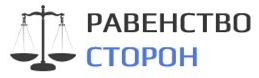 Список документов, необходимых для подачи заявления о банкротстве.2. В соответствии со статьей 126 Арбитражного процессуального кодекса РФ, статьями 38, 213.4, 213.6, 213.7 Федерального закона «О несостоятельности (банкротстве)» к заявлению должника о признании его банкротом прилагаются:1) уведомление о вручении или иные документы, подтверждающие вручение либо направление конкурсным кредиторам, уполномоченному органу, представителю работников должника (при его избрании), а также иным лицам в случаях, предусмотренных Законом о банкротстве, копий заявления и приложенных к нему документов, которые у них отсутствуют.Копии заявления гражданина, являющегося индивидуальным предпринимателем, о признании его банкротом не подлежат направлению конкурсным кредиторам, в уполномоченные органы, а также в случаях, предусмотренных Законом о банкротстве, иным лицам (пункт 2.1 статьи 213.4 Федерального закона «О несостоятельности (банкротстве)»);2) подлинный документ, подтверждающий уплату государственной пошлины в установленных порядке и в размере или право на получение льготы по уплате государственной пошлины, либо ходатайство о предоставлении отсрочки, рассрочки, об уменьшении размера государственной пошлины;3) доверенность, подтверждающая полномочия лица, подписавшего заявление о признании гражданина банкротом, на его подачу (подписание), или в случаях, предусмотренных международным договором Российской Федерации или федеральным законом, иной подтверждающий полномочия таких представителей документ;4) копия документа, удостоверяющего личность гражданина, дату и место рождения и подтверждающего регистрацию гражданина по месту жительства и (или) пребывания в пределах Российской Федерации;5) документы, удостоверяющие регистрацию гражданина в органах регистрационного учета граждан Российской Федерации по месту жительства и (или) пребывания в пределах Российской Федерации (в случае, если место жительства гражданина неизвестно или известно, но находится за пределами Российской Федерации);6) документы, подтверждающие наличие или отсутствие у гражданина статуса индивидуального предпринимателя на основании выписки из единого государственного реестра индивидуальных предпринимателей либо иного подтверждающего указанные сведения документа. Такие документы должны быть получены не ранее чем за пять рабочих дней до даты подачи в арбитражный суд гражданином заявления о признании его банкротом;7) копия свидетельства о государственной регистрации в качестве индивидуального предпринимателя (при наличии);8) копия свидетельства о постановке на учет в налоговом органе (при наличии);9) копия страхового свидетельства обязательного пенсионного страхования;10) документы о перемене фамилии, имени и (в случае, если имеется) отчества гражданина (при наличии);11) документы, подтверждающие наличие задолженности, основание ее возникновения и неспособность гражданина удовлетворить требования кредиторов в полном объеме;12) документы, подтверждающие, что гражданин отвечает признакам неплатежеспособности и (или) признакам недостаточности имущества;13) списки кредиторов и должников гражданина по форме, утвержденной приказом Минэкономразвития РФ от 05.08.2015 № 530, с указанием их наименования или фамилии, имени, отчества, суммы кредиторской и дебиторской задолженности, места нахождения или места жительства кредиторов и должников гражданина, а также с указанием отдельно денежных обязательств и (или) обязанности по уплате обязательных платежей, которые возникли в результате осуществления гражданином предпринимательской деятельности;14) опись имущества гражданина по форме, утвержденной приказом Минэкономразвития РФ от 05.08.2015 № 530, с указанием места нахождения или хранения имущества, в том числе имущества, являющегося предметом залога, с указанием наименования или фамилии, имени и отчества залогодержателя;15) бухгалтерский баланс на последнюю отчетную дату или заменяющие его документы либо документы о составе и стоимости имущества должника-гражданина;16) отчет о стоимости имущества должника, подготовленный оценщиком, при наличии такого отчета;17) копии документов, подтверждающих право собственности гражданина на имущество, и документов, удостоверяющих исключительные права на результаты интеллектуальной деятельности гражданина (при наличии);18) копии документов о совершавшихся гражданином в течение трех лет до даты подачи заявления сделках с недвижимым имуществом, ценными бумагами, долями в уставном капитале, транспортными средствами и сделках на сумму свыше трехсот тысяч рублей (при наличии);19) справка налогового органа о счетах должника – индивидуального предпринимателя в банках и иных кредитных организациях;20) выданная банком справка о наличии счетов, вкладов (депозитов) в банке и (или) об остатках денежных средств на счетах, во вкладах (депозитах), выписки по операциям на счетах, по вкладам (депозитам) граждан, в том числе индивидуальных предпринимателей, в банке за трехлетний период, предшествующий дате подачи заявления о признании гражданина банкротом (пункт 12 постановления Пленума Верховного Суда РФ от 13.10.2015 № 45 «О некоторых вопросах, связанных с введением в действие процедур, применяемых в делах о несостоятельности (банкротстве) граждан»);21) справки об остатках электронных денежных средств и о переводах электронных денежных средств за трехлетний период, предшествующий дате подачи заявления о признании гражданина банкротом (при наличии);22) документы о полученных физическим лицом доходах и об удержанных суммах налога за трехлетний период, предшествующий дате подачи заявления о признании гражданина банкротом;23) выписка из реестра акционеров (участников) юридического лица, акционером (участником) которого является гражданин (при наличии);24) документы о состоянии индивидуального лицевого счета застрахованного лица;25) копия решения о признании гражданина безработным, выданная государственной службой занятости населения, в случае принятия указанного решения;26) копия свидетельства о заключении брака (при наличии заключенного и не расторгнутого на дату подачи заявления брака);27) копия свидетельства о расторжении брака, если оно выдано в течение трех лет до даты подачи заявления (при наличии);28) копия брачного договора (при наличии);29) копия соглашения или судебного акта о разделе общего имущества супругов, соответственно заключенного и принятого в течение трех лет до даты подачи заявления (при наличии);30) копия свидетельства о рождении ребенка, если гражданин является его родителем, усыновителем или опекуном;31) документы о наличии на иждивении гражданина несовершеннолетних лиц или лиц, признанных судом недееспособным, права которых могут быть затронуты в рамках дела о банкротстве гражданина (пункт 2 статьи 213.6 Закона о банкротстве);32) документы о принятых к производству судами общей юрисдикции, арбитражными судами, третейскими судами исковых заявлениях к должнику, об исполнительных документах, а также об иных документах, предъявленных для списания денежных средств со счетов должника в безакцептном порядке;33) документы, подтверждающие иные обстоятельства, на которых основывается заявление гражданина;34) подлинный документ, подтверждающий внесение в депозит арбитражного суда денежных средств на выплату вознаграждения финансовому управляющему в размере, равном фиксированной сумме вознаграждения финансового управляющего за одну процедуру, применяемую в деле о банкротстве гражданина, либо мотивированное и документально подтвержденное ходатайство гражданина об отсрочке внесения средств на выплату вознаграждения финансовому управляющему сроком до даты судебного заседания по рассмотрению обоснованности заявления о признании гражданина банкротом;35) подлинный документ, подтверждающий внесение в депозит арбитражного суда денежных средств на погашение осуществляемых за счет гражданина расходов финансового управляющего на оплату услуг лиц, обеспечивающих исполнение возложенных на финансового управляющего обязанностей, либо мотивированное и документально подтвержденное ходатайство гражданина об отсрочке внесения суммы указанных расходов (в случае, если гражданином дано согласие на привлечение таких лиц);36) протокол собрания работников должника – индивидуального предпринимателя, на котором избран представитель работников должника для участия в арбитражном процессе по делу о банкротстве, если указанное собрание проведено до подачи заявления должника;37) уведомление о намерении индивидуального предпринимателя обратиться с заявлением о признании его банкротом, опубликованное в Едином федеральном реестре сведений о фактах деятельности юридических лиц.Данный список является общим, в случае если необходима консультация о том какие документы необходимо подготовить в Вашей ситуации, а также консультация о способах получения документов, Вы можете бесплатно получить информацию напрямую от Арбитражного управляющего, позвонив по телефонам: 8-8000-555-15-42 либо 8-988-941-85-25.